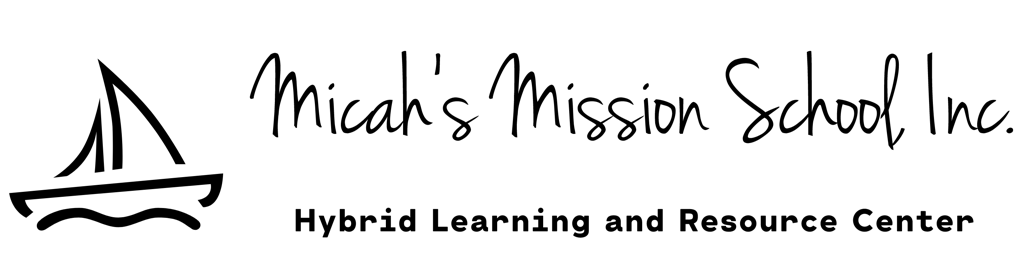 Registration 2022- 2023 School YearChild’s Name: _________________________________________Date of Birth: ___________________________Gender: ___________Tell us briefly about your child. (Interests, Allergies, Needs)________________________________________________________________________________________________________________________________________________________________________________________________________________________________________My child has an Individual Education Plan (IEP) in place. YES or NOParent’s Name(s): ___________________________________________Home Address: _____________________________________________Home Phone: _________________   Cell Phone: __________________Email: ____________________________________________________*Registration Packet & Fee DUE in order to hold your spot*Children will be considered registered only when the Registration Form with signature and fee are received by Micah’s Mission School, Inc. Class sizes are limited. Children will be accepted until all classes are filled. Waiting lists will be created as needed. New applicants must meet with the Director before being considered “registered.” Registration fees are non-refundable.REGISTRATION COSTS:           One child: $75.00   Two children: $125.00   Three children: $150.00Choose your schedule:       Same as last year.Drop Off Times: (Circle the time)7:45 am8:15 am8:45 am 9:15 amFull-time or Part-time: Which days: (Circle ALL that Apply) – 3, 4, 5 days per weekMonday - ClassTuesday - ClassWednesday - ClassThursday - ClassFriday – Remediation/Game DayClass Schedule:       Which subjects: (Circle ALL that Apply)ELA - English/LanguageMath ScienceSocial StudiesFull-Time Distance Learning at Home with Teacher MonitoringA la Carte/TutorialDyslexia TherapyReading ReadinessExtended Day: My child will be considered an extended day student from 3:00 – 4:00 pm.                           											YES or NO     Which days: (Circle ALL that Apply)Monday – Gym @ 3:00Tuesday – Gym @ 3:00Wednesday – Gym @ 3:00Thursday – Gym @ 3:00Friday – Movie @ 11:30/Gym @ 2:00Therapy:My child receives therapy services through private entity.    YES or NOName of Private Entity: ______________________________________       Which therapy: (Circle ALL that Apply)Speech TherapyOccupational TherapyPhysical Therapy*Scholarships MAY NOT be available. Choose an option below*Payment Options: DUE by the 20th of the month unless otherwise arranged 5-Day Tuition $5,000 per year = $500 per month for 10 months5-Day Tuition $5,000 per year = 10% DISCOUNT $4,500 if paid in full by September 1, 20214-Day Tuition $4,000 per year = $400 per month for 10 months4-Day Tuition $4,000 per year = 10% DISCOUNT $3,600 if paid in full by September 1, 20213-Day Tuition $3,000 per year = $300 per month for 10 months3-Day Tuition $3,000 per year = 10% DISCOUNT $2,700 if paid in full by September 1, 2021Full-time Independent Distance Learning at Home with Teacher Monitoring = $40 per monthA la Carte/Tutorial = $25 per sessionDyslexia Therapy (age 6-Adulthood) = $25 per session Reading Readiness (age 4-6) = $25 per sessionSupply Fee: DUE August 2022 and January 2023Expectation of a supply fee for $100 per semester which includes academic and breakfast supplies. Give me a brief outline of your expectations, concerns, and goals for school, present and future. ____________________________________________________________________________________________________________________________________________________________________________________________________________________________________________________________________________________________________________________________________________________________________________________________________________________________________________________________________________________________________________________________________________________________________________________________________________________________________________________________________________________Thank you for sharing your children with us!Forever Grateful,Dr. EmilyEmily Harber Williams, Ph.D Executive Director of Micah’s Mission School, Inc.  Phone: 601-218-8245Email: emily.harber.williams@micahsmissionschool.org